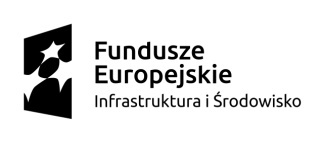 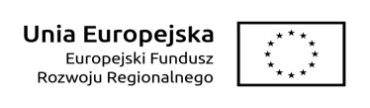 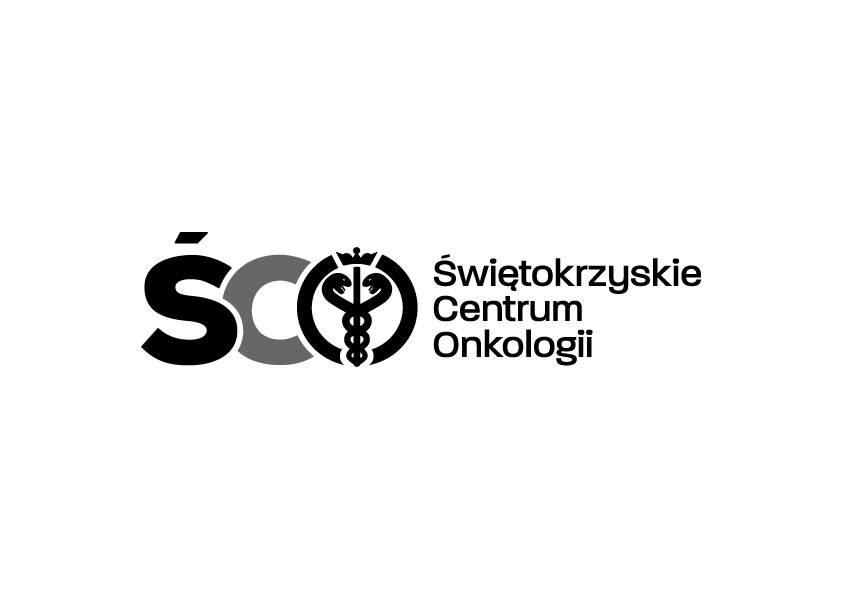 Pieczęć zamawiającegooznaczenie sprawy AZP 241-172/2019										Zbiorcze zestawienie ofert złożonych w terminie Pakiet nr 1Zamawiający informuje, że kwota jaką zamierza przeznaczyć na sfinansowanie zamówienia wynosi: 30.000,00  zł brutto.Pieczęć zamawiającegooznaczenie sprawy AZP 241-172/2019										Zbiorcze zestawienie ofert złożonych w terminie Pakiet nr 2Zamawiający informuje, że kwota jaką zamierza przeznaczyć na sfinansowanie zamówienia wynosi: 50.000,00  zł brutto.Numer ofertyNazwa (firma) i adres wykonawcyCena netto zł. brutto zł Termin realizacji zamówienia Okres gwarancji  Termin płatności 1. Przedsiębiorstwo Produkcyjno-Handlowe Import-Export STANLEY spółka z ograniczoną odpowiedzialnością  28 Czerwca 1956 r. nr 135, 61-544 PoznańNetto:  28.770,00złBrutto: 31.071,60złDostawa do 30 dni od daty podpisania umowy .48  miesięcy60 dni od daty doręczenia fakturyNumer ofertyNazwa (firma) i adres wykonawcyCena netto zł. brutto zł Termin realizacji zamówienia Okres gwarancji  Termin płatności 2 Radiotherapy Accessories sp. z o.o.  ul. Waryńskiego 7, 62-300 WrześniaNetto: 58.230,00 złBrutto:62.888,40 złDostawa do 30 dni od daty podpisania umowy .48  miesięcy60 dni od daty doręczenia faktury